附件1:沈阳师范大学2023年大学生暑期社会实践活动项目结题书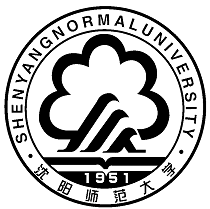 项目所属单位：                项目名称：                              项目负责人：                           项目类别：              (A类项目/B类项目/三下乡省级项目/三下乡市级项目)填表说明一、本表请认真如实打印填写。二、本报表一式两份，并与其他材料一同装订成册。三、负责人仅限一名。四、填写中如栏目篇幅不够，可自行加页。五、评审书须经项目指导教师评定，项目负责人所在学院团委审核，签署明确意见，并加公章后方可上报。共青团沈阳师范大学委员会2023年8月4日一、基本情况二、项目总结简述三、研究成果分析四、项目负责人所在单位审核意见五、专家组意见项目名称项目名称团队属性团队属性□ A类项目    □ B类项目□ A类项目    □ B类项目□ A类项目    □ B类项目□ A类项目    □ B类项目指导教师指导教师团队负责人团队负责人实践活动区域实践活动区域参与人数参与人数团队成员序号姓名学历性别专业团队成员1团队成员2团队成员3团队成员4团队成员5团队成员6团队成员7团队成员8团队成员9团队成员10团队成果团队成果课题研究内容是否完成；成果质量是否达到结题验收要求                                      单位公章：                                  单位负责人签字：                                年   月   日                                     鉴定人： 年   月   日